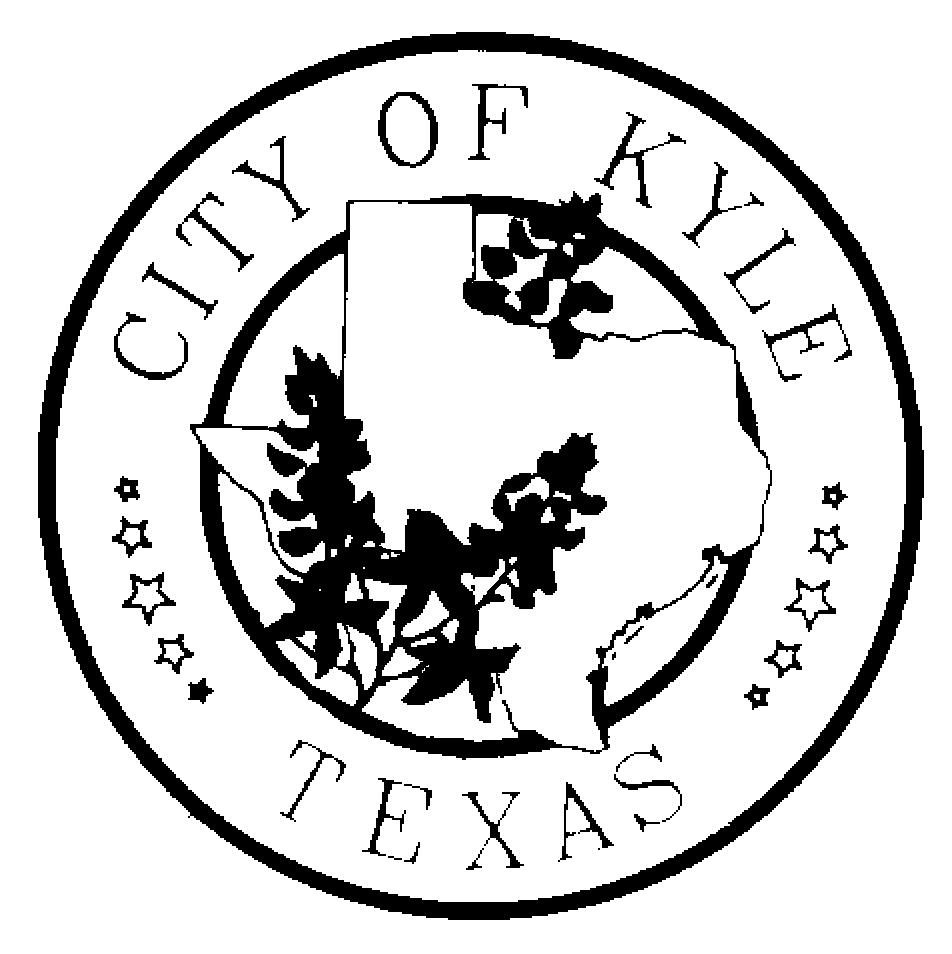 CITY OF KYLENotice of Regular Kyle Area Youth Advisory Council (KAYAC) MeetingNotice is hereby given that the Kyle Area Youth Advisory Council of the City of Kyle, Texas will meet at 6:30pm on Wednesday, the 25th day of January, 2017 at Kyle CIty Hall (100 West Center St) in Kyle, Texas, for the purpose of discussing the following agenda.		“A quorum of Council Members may attend this Council meeting; however no deliberation or official action of the City Council will be considered at this meeting.”1.25.17 AGENDACall to Order Roll CallMeeting MinutesPublic Comments – The Kyle Area Youth Advisory Council welcomes comments from Citizens early in the agenda of regular meetings. Those wishing to speak must sign in before the meeting begins at the Kyle City Hall. Speakers may be provided with an opportunity to speak during this time period, and they must observe the three-minute time limit.Special OrdersUpdate: Sidewalk Master PlanReportsPolar Bear SplashOutreach Subcommittee ReportVolunteer and Service Subcommittee ReportDepartment Liaison ReportsStaff Report -- Nikki LadetRequested Items for Next MeetingAnnouncements / RemindersGet all assignments from this meeting done ASAPYAC Summit -- February 25th - 26th 2017The next meeting is a sidewalk meetingNext Meeting –  February 8, 2017 at Kyle City HallAdjourn